Приложение 1Сказочные цифры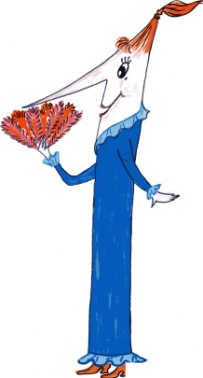 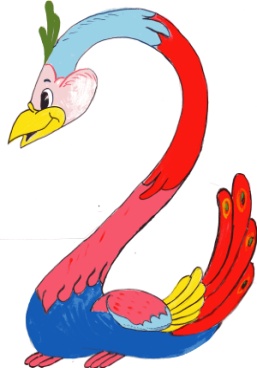 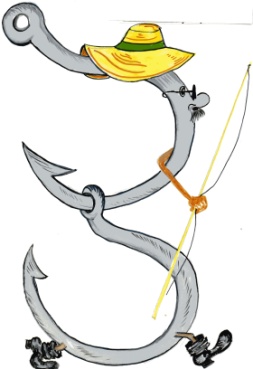 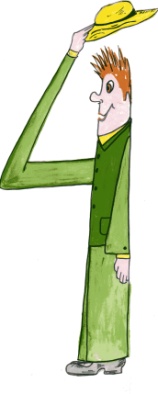 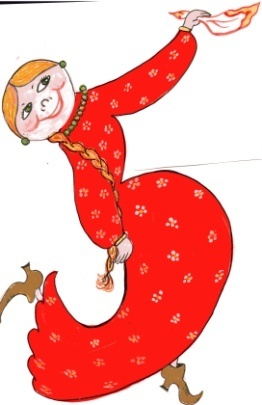 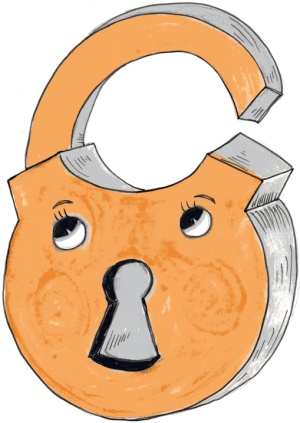 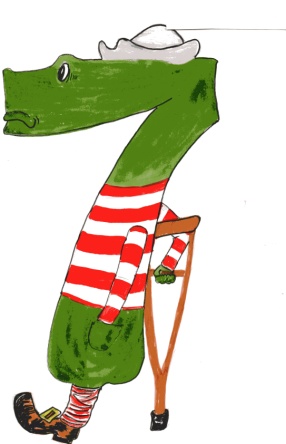 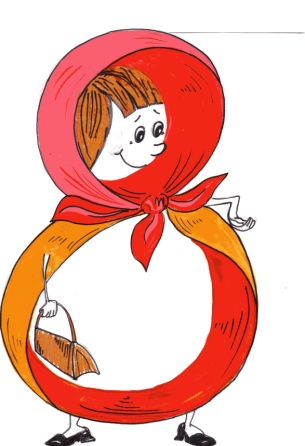 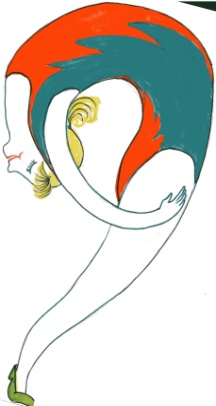 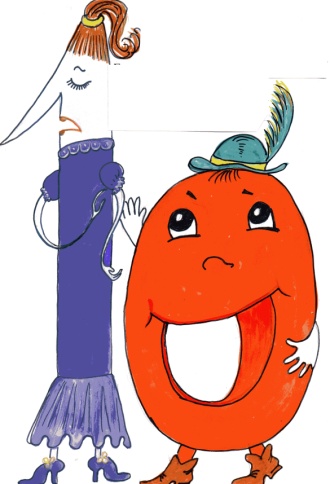 